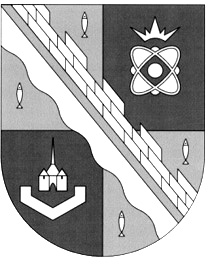 СОВЕТ ДЕПУТАТОВ МУНИЦИПАЛЬНОГО ОБРАЗОВАНИЯ СОСНОВОБОРСКИЙ ГОРОДСКОЙ ОКРУГ ЛЕНИНГРАДСКОЙ ОБЛАСТИ (ТРЕТИЙ СОЗЫВ)Р Е Ш Е Н И Еот 28.12.2016 г. № 185В соответствии с Конституцией Российской Федерации, Федеральным законом от 15.12.2001 г. №166-ФЗ «О государственном пенсионном обеспечении в Российской Федерации», статьями 23 и 24 Федерального закона от 02.03.2007 г. №25-ФЗ «О муниципальной службе в Российской Федерации», Федеральным законом от 28.2013 г. №400-ФЗ «О страховых пенсиях» и во исполнение Федерального закона от 23.05.2016 г. №143-ФЗ «О внесении изменений в отдельные законодательные акты Российской Федерации в части увеличения пенсионного возраста отдельным категориям граждан», на основании Устава муниципального образования Сосновоборский городской округ Ленинградской области, а также в целях обеспечения законных прав лиц, замещавших должности муниципальной службы в органах местного самоуправления муниципального образования Сосновоборский городской округ Ленинградской области на пенсионное обеспечение, совет депутатов Сосновоборского городского  округаР Е Ш И Л:1. Внести в решение совета депутатов Сосновоборского городского округа от 13.11.2013 г. №161 «О пенсионном обеспечении лиц, замещавших выборные муниципальные должности на постоянной основе, муниципальные должности и должности муниципальной службы в органах местного самоуправления муниципального образования Сосновоборский городской округ Ленинградской области» следующие изменения и дополнения:1.1. По всему тексту решения слова «трудовой пенсии» заменить словами «страховой пенсии» в соответствующих падежах;1.2. Пункты 5 – 7 решения считать соответственно пунктом 6 – 8;1.3. Пункт 5 изложить в новой редакции:«5. В соответствие с частью 3 статьи 7 Федерального закона от 23.05.2016 г. №143-ФЗ «О внесении изменений в отдельные законодательные акты Российской Федерации в части увеличения пенсионного возраста отдельным категориям граждан», сохранить право на пенсию за выслугу лет (ежемесячную доплату к пенсии) за лицами, ранее проходившими муниципальную службу и расторгнувшими трудовые договора до 01 января 2017 года, а также за лицами, продолжающими замещать должности муниципальной службы на 01 января 2017 года  в органах местного самоуправления муниципального образования Сосновоборский городской округ Ленинградской области и приобретшими право на страховую пенсию и пенсию за выслугу лет (ежемесячную доплату к пенсии) устанавливаемую в соответствии с решением совета депутатов Сосновоборского городского округа от 13.11.2013 г.  №161 «О пенсионном обеспечении лиц, замещавших выборные муниципальные должности на постоянной основе, муниципальные должности и должности муниципальной службы в органах местного самоуправления муниципального образования Сосновоборский городской округ Ленинградской области» и утвержденным в соответствии с ним постановлением администрации Сосновоборского городского округа от 25.12.2013 г. №3152 «О порядке назначения и выплаты пенсии за выслугу лет лицам, замещавшим должности муниципальной службы и ежемесячной доплаты к страховой пенсии за выслугу лет лицам, замещавших выборные муниципальные должности на постоянной основе и муниципальные должности в органах местного самоуправления муниципального образования Сосновоборский городской округ Ленинградской области», без учета изменений внесенных Федеральным законом №143-ФЗ в пункт 4 статьи 7 Федерального закона от 15 декабря 2001 года №166-ФЗ «О государственном пенсионном обеспечении в Российской Федерации».2. Администрации Сосновоборского городского округа в срок до 1 февраля 2017 года привести действующий муниципальный акт (Постановление администрации Сосновоборского городского округа от 25.12.2013 №3152 «О порядке назначения и выплаты пенсии за выслугу лет лицам, замещавшим должности муниципальной службы и ежемесячной доплаты к страховой пенсии за выслугу лет лицам, замещавших выборные муниципальные должности на постоянной основе и муниципальные должности в органах местного самоуправления муниципального образования Сосновоборский городской округ Ленинградской области») в соответствие с требованиями и нормами законодательства Российской Федерации и Ленинградской области, в части касающейся пенсионного обеспечения лиц, замещавших должности муниципальной службы и настоящим решением совета депутатов Сосновоборского городского округа».3. Настоящее решение вступает в силу с 1 января 2017 года.4. Настоящее решение официально обнародовать на сайте городской газеты «Маяк» в сети «Интернет».ВРИО председателя совета депутатовСосновоборского городского округа                                   Н.П.Сорокин«О внесении  изменений в решение совета депутатов Сосновоборского городского округа от 13.11.2013 №161 «О пенсионном обеспечении лиц, замещавших выборные муниципальные должности на постоянной основе, муниципальные должности и должности муниципальной службы в органах местного самоуправления муниципального образования Сосновоборский городской округ Ленинградской области»